Solicitud de empleoNOTA: Toda información aquí proporcionada será tratada confidencialmentePuesto que solicita	 	Fecha de Contratación	 	Fecha 	Sueldo Mensual Aprobado	 	Sueldo Mensual deseado	 	Datos PersonalesApellido Paterno	Apellido Materno	Nombre(s)Domicilio	ColoniaEdadCódigo Postal	Teléfono 	 Años	 	    	Ciudad, Estado	Lugar de NacimientoSexoFecha de Nacimiento		Nacionalidad Masculino	 	    	Vive con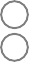 Sus padre	Su familia	Parientes	Solo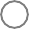 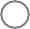 FemeninoEstatura 	Peso   	Personas que dependen de usted	Estado Civil Hijos	 Cónyuge	 Padres	 Otros	 Soltero	 Casado	 Otro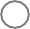 DocumentaciónEstado de Salud y Hábitos Personales¿Como considera su estado de salud actual?	¿Padece alguna enfermedad crónica? Bueno	Regular	Malo	 No	  Si (Explique)    	¿Práctica Ud. Algún Deporte?	¿Permanece a algún Club Social o Deportivo?	¿Cuál es su pasatiempo favorito?¿Cuál es su meta en la vida?Datos FamiliaresNombre PadreMadre Esposa (o)Nombre y edades de los hijosVive	Fin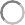 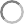 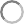 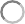 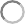 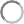 Domicilio	OcupaciónEscolaridadNombre	DirecciónPrimariaSecundaria o Prevocacional Preparatoria o Vocacional ProfesionalDesde año	Hasta añoTitulo RecibidoComercial u Otras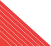 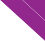 Estudios que esta efectuando en la actualidad:Escuela 		Horario 	Curso o Carrera 	Grado   	Conocimientos GeneralesQue idiomas habla	(Nivel 50%, 75%, 100%)	Funciones de oficina que domina Maquina de Oficina o taller que sepa manejar	Software que conoceOtros trabajos o funciones que dominaEmpleo Actual y AnterioresConcepto	Actual o último	Anterior	Anterior	AnteriorTiempo que presto	de	a	de	a	de	a	de	a sus serviciosNombre de la CompañíaDirecciónTeléfono Puestodesempeñado	 	   	   	   	   	   	   	   	Sueldos Mensual:	Inicial	Final	Inicial	Final	Inicial	Final	Inicial	FinalMotivo de separaciónNombre de su jefe directoPuesto de de jefedirecto	 	   	   	   	   	   	   	   	Podemos solicitar informes de ustedSi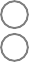 Comentarios de sus jefesNo (Razones)	 	Referencias Personales (Favor de no incluir a jefes anteriores)Nombre	Domicilio	Teléfono	Ocupación	Tiempo de conocerloDatos Generales	Datos Económicos¿Como supo de este empleo?	¿Tiene usted otros ingresos?	Importe mensual Anuncio	 Otro medio (anótelo)	 		 No     Si (descríbalos) 	$  	¿Tiene parientes trabajando en esta Empresa?		¿Su cónyuge trabaja?			Percepción mensual   No      Si (nómbrelos) 		 No     Si (¿dónde?)	 	$  	¿Ha estado afianzado?	¿Vive en casa propia?	Valor aproximado No     Si (nombre de la Cía.) 		 No     Si	$  	¿Ha estado afiliado a algún s indicato?	¿Paga renta?	Renta mensual No      Si ¿a Cuál? 		 No     Si	$  	¿Tiene seguro de vida?	¿Tiene automóvil propio?	Marca	Modelo No     Si (nombre de la Cía.) 		 No     Si	 	   	¿Puede viajar?	¿Tiene deudas?	Importe Si	 No (razones) 		 No     Si (¿con quién?) 	$  	¿Esta dispuesto a cambia de lugar de residencia?	¿Cuanto abona mensualmente? Si	 No (razones) 		$	 Fecha en que podría presentarse a trabajar		¿A cuánto ascienden sus gastos mensuales?$  	Comentarios del Entrevistador y FirmaHago constar que mis respuestas son verdaderasFirma del solicitanteDiseñado por Solicitud-online.com es exclusivamente para uso personal no pudiendo ser compartido en internet.Clave Única de Registro de PoblaciónAFOREReg. Fed. De ContribuyentesNumero de Seguridad SocialCartilla de Servicio Militar No.Pasaporte No.Tiene licencia de manejoNo	SiClase y Número de LicenciaSiendo extranjero que documentosle permiten trabajar en el país